Uno de los factores que más causa dificultad y estrés para los misioneros latinos es lo económico. Puesto que para muchos las misiones transculturales son nuevas, también ofrendar en una forma constante y sacrificial va a ser algo nuevo. Por eso las metas de esta enseñanza son: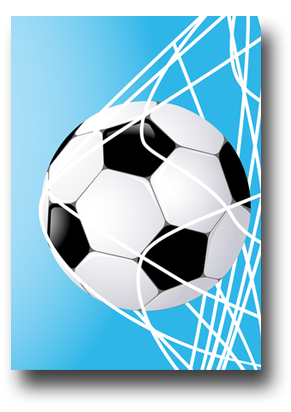 Estudiar a fondo la provisión económica para los siervos de Dios tanto en el Antiguo Testamento como en el Nuevo,hacer un análisis práctico de la economía misionera,ver unos modelos para levantar los fondos misioneros yser generosos apoyadores de las misiones por toda la vida.Casi estamos llegando al final del segundo día en estos Sábados Misioneros, y una inquietud que está creciendo en la mente de muchos [Diapositiva #1 del Powerpoint], y especialmente en el pastor, es: ¿Cómo vamos a apoyar económicamente a estos misioneros que tenemos que enviar?Como hemos dicho que las misiones transculturales están en el corazón de Dios y que la Biblia, en su totalidad, es un documento misionero, se esperaría que la Biblia también hable acerca de cómo financiar este gran proyecto. ¡Y así es! Vamos a estudiar el plan de Dios para proveer abundantemente para sus siervos, empezando con el Antiguo Testamento.I. El Plan para la Provisión [2]Dios estableció en su pueblo 12 tribus. Génesis 49:28 dice: Todos estos fueron las doce tribus de Israel. De las 12 tribus, Dios escogió una para servirle como nos dice en Deuteronomio 10:8: En aquel tiempo apartó Jehová la tribu de Leví para que llevase el arca del pacto de Jehová, para que estuviese delante de Jehová para servirle, y para bendecir en su nombre hasta hoy.A la tribu que Dios escogió para servirle, no le permitió que recibiera heredad de la tierra prometida, pues sus planes financieros para ellos eran especiales. Números 18:20,21 dice: Y Jehová dijo a Aarón: De la tierra de ellos no tendrás heredad, ni entre ellos tendrás parte. Yo soy tu parte y tu heredad en medio de los hijos de Israel. Y he aquí yo he dado a los hijos de Leví todos los diezmos en Israel por heredad, por su ministerio, por cuanto ellos sirven en el ministerio del tabernáculo de reunión.Si once diezman a uno [3], ese uno recibirá en poquito más que los demás. Dios quiso darles lo primero a ellos, no las sobras. Números 18:12 dice: De aceite, de mosto y de trigo, todo lo más escogido, las primicias de ello, que presentarán a Jehová para ti las he dado.II. Elías y la Viuda de Sarepta [4]En I Reyes 17:3-6 Elías fue sostenido milagrosamente porque Dios mandó a los cuervos que le dieran de comer. A veces el pueblo de Dios piensa que todos los siervos, especialmente los misioneros, ¡deben sostenerse como Elías! Hagamos una reflexión sobre el resto de esta historia para descubrir otro principio económico de Dios.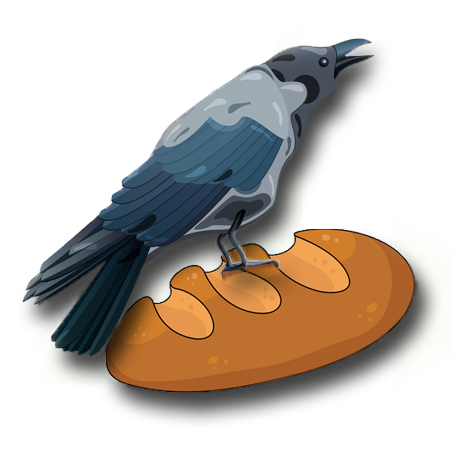 Los versículos 7-9 nos muestran que esa situación especial no duró por mucho tiempo. De allí Dios envió a Elías a un viaje misionero a la región pagana de Sidón, prometiéndole la provisión económica. Elías llegó con la mujer de Sarepta pidiendo que le preparara el bocado de pan primero para él (versículos 13 y 14), sabiendo que Dios la iba a bendecir mucho por su obediencia, y así fue. El principio de dar primero para los siervos de Dios lo conocía bien Elías y lo puso en la práctica. El aceite y la harina ¡no se acababan! Dios proveyó milagrosamente para ellos cuando ella se preocupó primero por el siervo. ¿Te gustaría tener los resultados que tenía la viuda?III. El Destino de los Diezmos [5]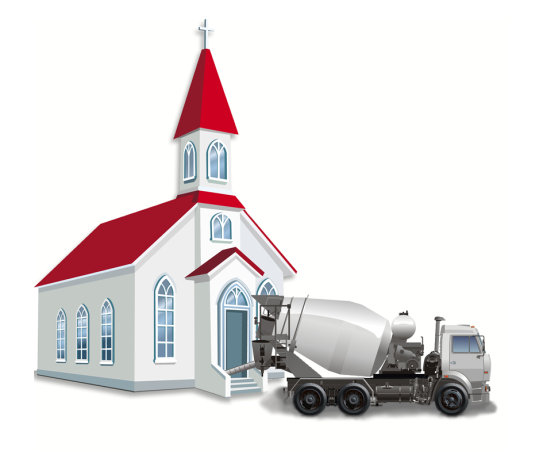 Al terminar el Antiguo Testamento, Dios le reclama a su pueblo en Malaquías 3:8-12, acusándoles de un grave pecado - robar a Dios. El pecado puede ser de dos maneras: el robo por no dar el diezmo, o la desobediencia por no darle el uso correcto al dinero de Dios. Como en nuestras iglesias muchas veces estamos pidiendo dinero para proyectos de construcción, algunos entienden el versículo 10 como si dijera: ¡haya cemento en mi casa! El alimento que Dios quería almacenar en el alfolí era para el sostenimiento de los que ministraban en el templo, o sea, los siervos de Dios. Si el pueblo de Dios diezmara, habría finanzas suficientes para todas las necesidades de la iglesia local y para enviar muchos misioneros.Para aquellos que piensan que el diezmo era cosa de la ley del Antiguo Testamento, hay unas noticias:Jesús afirmó el diezmo. Mateo 23:23 dice: ¡Ay de vosotros, escribas y fariseos, hipócritas!  Porque diezmáis la menta y el eneldo y el comino, y dejáis lo más importante de la ley: la justicia, la misericordia y la fe. Esto era necesario hacer, sin dejar de hacer aquello.Si no quieres diezmar, puedes seguir el ejemplo de los primeros cristianos. Hechos 2:44, 45 dice: Todos los que habían creído estaban juntos, y tenían en común todas las cosas; y vendían sus propiedades y sus bienes, y lo repartían a todos según la necesidad de cada uno.IV. Los Apóstoles en Primer Lugar [6]Dios provee para los apóstoles. En el Antiguo Testamento los siervos levitas tenían funciones en el templo, con los sacrificios, la música, etc. En el Nuevo Testamento los siervos de Dios tienen otras funciones. Efesios 4:11 nos enseña: Y él mismo constituyó a unos, apóstoles; a otros, profetas; a otros, evangelistas; a otros, pastores y maestros. Nota bien que Pablo mencionó primero a los apóstoles (los enviados).[7] También mencionó primero a los apóstoles en I Corintios 12:28: Y a unos puso Dios en la iglesia, primeramente apóstoles, luego profetas, lo tercero maestros, luego los que hacen milagros, después los que sanan, los que administran, los que tienen don de lenguas. La lógica es muy sencilla: para establecer la iglesia de Cristo en los lugares donde esta no existe, hay que enviar primero a “los enviados.” Los apóstoles van primero en la secuencia crono-lógica y también en el sentido de urgencia.Muchos creen que Pablo siempre se sostenía a sí mismo haciendo tiendas, pero eso fue la excepción. [8] Él, como misionero, escribió una carta a los filipenses para agradecerles por su apoyo económico, sabiendo lo mismo que Elías, que los primeros beneficiados iban a ser ellos mismos (Filipenses 4:10-19). Nos encanta citar el versículo 19 sin notar que Pablo les hizo esa promesa después de haber recibido de ellos una ofrenda misionera.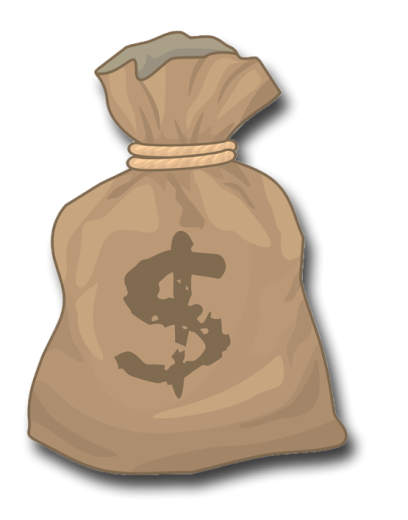 La iglesia de los filipenses no era la única que apoyaba a Pablo. Él dependía de las ofrendas de otras iglesias, como lo dice claramente en II Corintios 11:7-9 y 12:13. Ya hemos visto que Pablo anticipaba el apoyo de la iglesia de Roma para su viaje a España.Los siguientes textos [9] fueron analizados en detalle en el capítulo “Misiones en el Nuevo Testamento” y se tratan de las finanzas para las misiones.Jesús recibió apoyo económico de las mujeres que le seguían (página 77).En la parábola del mayordomo infiel Jesús nos desafía a emprender proyectos atrevidos con nuestro dinero para ganar convertidos (páginas 77 y 78).Los filipenses apoyaban a Pablo en muchas ocasiones (el párrafo de arriba y página 81).La propuesta de Pablo a los romanos para financiar su viaje misionero a España era el propósito histórico de la epístola (páginas 80 y 81).Es importante mencionar un paradigma equivocado que tenemos en México por estar tan cerca de los Estados Unidos. [10] Para nosotros, si alguien va al extranjero, es para que encuentren un buen trabajo y ¡que envíen el dinero de regreso a México! En gran parte es ilegal que nuestros misioneros consigan un trabajo remunerado en los países de mayor necesidad espiritual. Es necesario que los apoyemos con nuestras ofrendas desde México.V. Un Análisis de Nuestros Gastos [11]El punto de partida bíblico para el apoyo financiero de los siervos de tiempo completo y los misioneros es el diezmo, pero el Nuevo Testamento nos exhorta a ir más allá del diezmo. La mayoría de los cristianos pensamos que no tenemos dinero, que somos pobres. El problema no es que no tenemos dinero, el problema es que ¡lo malgastamos! (Lo que veremos a continuación se encuentra en un tríptico que está incluido en el CD o en la página web.)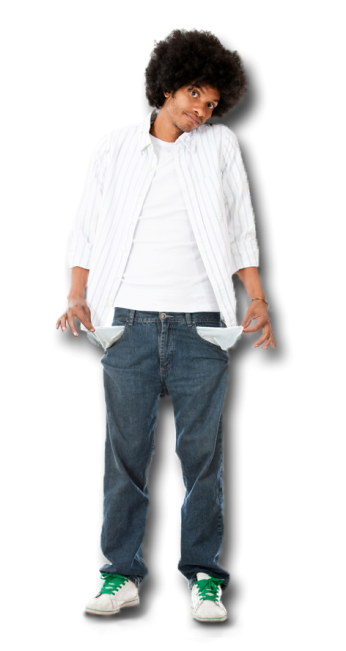 México es el mayor consumidor de refrescos (por persona) en el mundo. Las noticias dicen que hace poco México rebasó a los Estados Unidos para ocupar el primer lugar en el mundo ¡en la obesidad! Somos buenos para la comida chatarra también. Vamos a calcular cuánto gasta la iglesia cristiana de México en la comida chatarra con una actividad llamada Cien Cristianos Dijeron. (Esto está basado en el programa de televisión muy popular, Cien Mexi-canos Dijeron.) [12] Los candidatos misioneros andan en busca de su apoyo eco-nómico, y muchas veces la respuesta de nuestras iglesias es como muestra nuestro amigo a la izquierda ¿Será cierto? ¿Hemos dado todo lo que podemos para enviar a nuestros misioneros a las 7,000 etnias del mundo que todavía están esperando escuchar de Jesús? Vamos a analizar nuestro presupuesto misionero…[13] La iglesia cristiana evangélica de México en la actualidad apoya a unos 400 misioneros. ¡Debemos dar la gloria a Dios por eso! Si cada misionero recibe un paquete de sostén económico de aproximadamente $15,000 pesos mensuales, el total de las ofrendas misioneras es:$15,000X 400$6,000,000 ¡mensuales!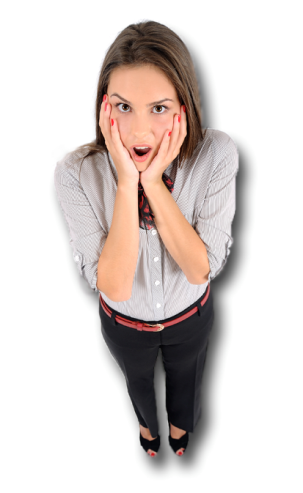 Sí, por cierto es mucho dinero, y muchos están dando con mucho sacrificio, pero [14] ahora es tiempo de jugar…¡¡¡Cien Cristianos Dijeron!!!  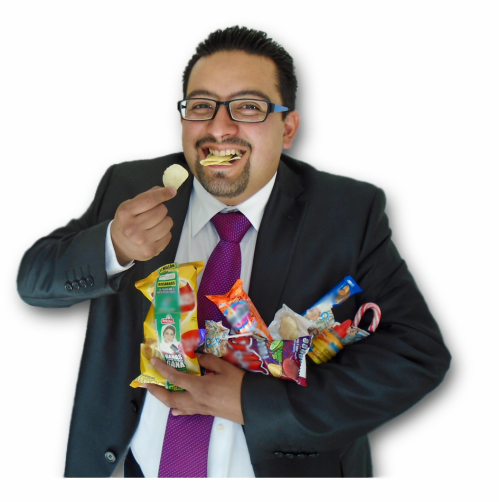 La “comida chatarra” significa refrescos, frituras, pan dulce en envoltura, chicles, helados y dulces. No estamos hablando acerca de la famosa “vitamina T” (tacos, tamales, tortas, tostadas) ni de invasión gringa  (pizzas, hamburguesas, papas fritas y hot dogs).Después de entrevistar a miles de cristianos (¡no solamente 100!) se sacó el promedio, y se redujo para llegar a un cálculo muy conservador. Cien cristianos dijeron: ¡50 pesos semanales! Entonces vamos a trabajar con la cantidad de $50 pesos por cada cristiano por cada semana. [15] Los cálculos se ven a la izquierda. Es muy impactante pedirles a los participantes que lo repitan en voz alta. [16]¡¡Mil CuatrocientosMillones Mensuales!!(Aproximadamente ¡$70,000,000 de dólares mensuales!)Esa cantidad es ¡230 veces más grande de lo que la iglesia cristiana actualmente gasta en las misiones transculturales! Dios nos pregunta en Isaías 58:5: ¿Es tal el ayuno que yo escogí? [17] 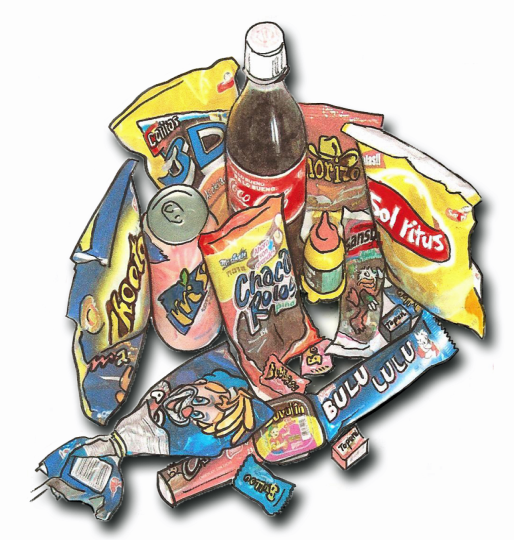 Para desatar el potencial económico de la iglesia tenemos que lograr esta dinámica: ¡un pequeño sacrificio diario entre todos! En el sur de la India las mujeres cristianas apartan un puño de arroz cada día al preparar la comida. Cada semana ellas se reúnen en células para orar por los misioneros. Al mismo tiempo, juntan el arroz y una de ellas lo vende en el mercado. Así cientos de estas células de oración están manteniendo, con el dinero de la venta del arroz, a un ejército de misioneros en el norte de la India donde no hay una presencia del evangelio.Lo de vender arroz suelto no va a funcionar aquí en un mundo de super-mercados, pero sí podemos lograr la misma dinámica controlando nuestros gastos en la comida chatarra.Ya vimos en la página 60 [18] que solamente el 0.5% de las ofrendas de la iglesia evangélica al nivel mundial van para apoyar a los misioneros trabajando entre las 7,000 etnias no alcanzadas. Aquí existe una mina de oro para apoyar a las misiones transculturales.VI. Modelos para las Finanzas Misioneras [19]Existen varias maneras para juntar y para destinar las ofrendas para las misiones. Cada iglesia debe buscar el modelo que mejor compagine con la política de su iglesia o de su denominación. Pueden estar operando varios modelos simultáneamente en la misma iglesia, siempre que el liderazgo esté consciente de lo que está sucediendo.A. El destino de las ofrendas misioneras - Hay tres modelos para enviar el dinero a los misioneros: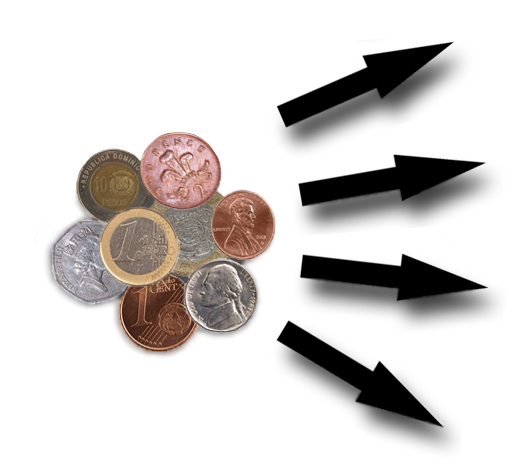 Algunas iglesias envían sus ofrendas a través de su denominación. El mejor ejemplo de este modelo son las Asambleas de Dios.El comité de misiones de la iglesia local puede encargarse de juntar el dinero de sus miembros y depositarlo directamente en la cuenta de la agencia mi-sionera independiente.Los individuos pueden llevar sus ofrendas directamente al banco para apoyar a los misioneros que conocen personalmente, sin que se involucren sus iglesias. Esta es una buena manera de empezar personalmente si tu iglesia no tiene interés en apoyar a los misioneros.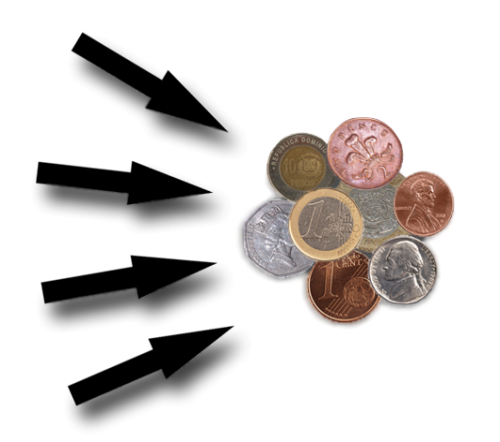 B. La recolección de las ofrendas misioneras [20] - Dentro de una iglesia local hay varios métodos de juntar las ofrendas:Una iglesia puede destinar un porcentaje fijo de sus ofrendas y diezmos a las misiones.La “Promesa de Fe” es una promesa que hace cada hermano con Dios para dar a las misiones una cantidad cada mes aparte de sus diezmos.Algunas iglesias recogen una sola ofrenda durante su congreso misionero anual.También se pueden hacer proyectos especiales como talentos, reciclaje, lavado de coches, etc.[21] Pablo recibió la ofrenda misionera de la iglesia de los filipenses. Él sabía que Dios es fiel a los que son fieles a su causa misionera, especialmente en el aspecto económico. Fíjate en la promesa que Pablo les da en Filipenses 4:19. Muchas veces citamos este texto sin recordar el contexto misionero y lo convertimos en una promesa universal. Pablo diría: Como dieron a la causa misionera transcultural… mi Dios, pues, suplirá todo lo que os falta conforme a sus riquezas en gloria en Cristo Jesús.